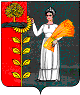 СОВЕТ  ДЕПУТАТОВСЕЛЬСКОГО  ПОСЕЛЕНИЯ  НОВОЧЕРКУТИНСКИЙ  СЕЛЬСОВЕТДобринского  муниципального  района Липецкой областиРоссийской Федерации35-я сессия I-го созываРЕШЕНИЕ09.12.2019г. 			 с. Новочеркутинский			  № 158-рсО Порядке обеспечения присутствия граждан (физических лиц) на открытых заседаниях депутатов Совета депутатов сельского поселения Новочеркутинский сельсовет  Добринского муниципального района Липецкой области       Рассмотрев Представление Прокуратуры Добринского муниципального района  № 83-2019 от 18.11.209г. «Об устранении нарушений в части нормативно-правового регулирования отдельных вопросов обеспечения доступа граждан и организаций к информации о деятельности коллегиальных органов»,  в соответствии с Федеральным законом от 09.02.2009 № 8-ФЗ «Об обеспечении доступа к информации о деятельности государственных органов и органов местного самоуправления», Федеральным законом от 06.10.2003 №131-ФЗ «Об общих принципах организации местного самоуправления в Российской Федерации», руководствуясь Уставом сельского поселения Новочеркутинский сельсовет, учитывая решение постоянной комиссии по правовым вопросам, местному самоуправлению и работе с депутатами, Совет депутатов сельского поселения  РЕШИЛ:1.Принять Порядок обеспечения присутствия граждан (физических лиц) на открытых заседаниях депутатов Совета депутатов сельского поселения Новочеркутинский сельсовет Добринского муниципального района Липецкой области (прилагается).2.Направить указанный нормативный правовой акт главе сельского поселения Новочеркутинский сельсовет для подписания и официального обнародования. 3.Настоящее решение вступает в силу со дня его официального обнародования.Председатель Совета депутатов сельского поселения Новочеркеутинский сельсовет                                Н.А.Сошкина                                                                       Принят                                                      решением Совета депутатов сельского поселения Новочеркутинский сельсовет                                                                                    от 09.12.2019г. № 158-рсПОРЯДОК обеспечения присутствия граждан (физических лиц) на открытых заседаниях депутатов Совета депутатов сельского поселения Новочеркутинский сельсовет  Добринского муниципального района Липецкой области1. Настоящий Порядок разработан в соответствии с Федеральным законом от 09.02.2009 №8-ФЗ «Об обеспечении доступа к информации о деятельности государственных органов и органов местного самоуправления»,Федеральным законом от 06.10.2003 №131-ФЗ «Об общих принципах организации местного самоуправления в Российской Федерации», Уставом сельского поселения Новочеркутинский сельсовет Добринского муниципального района Липецкой области.2. Гражданам (физическим лицам), в том числе представителям организаций (юридических лиц), общественных объединений, в соответствии с п. 5 ст. 6 Федерального закона от 09.02.2009 №8-ФЗ «Об обеспечении доступа к информации о деятельности государственных органов и органов местного самоуправления» обеспечивается возможность присутствия на сессиях Совета депутатов, заседаниях комитетов и комиссий Совета депутатов, депутатских слушаниях и иных мероприятиях, проводимых Советом депутатов (далее – мероприятие), посредством отведения отдельных мест в зале заседания.3. Гражданин, изъявивший желание присутствовать на мероприятии (далее - заинтересованное лицо), не позднее чем за три рабочих дня до дня проведения мероприятия предоставляет в Совет депутатов письменное заявление с указанием фамилии, имени, отчества, даты рождения, места жительства, контактного телефона, данных паспорта или иного документа, удостоверяющего личность, места работы и (или) учебы (при  наличии), а также способа уведомления о принятом по результатам рассмотрения его заявления решении, позволяющего подтвердить факт получения данного уведомления.Заинтересованным лицом, являющимся представителем организации (юридического лица), общественного объединения, дополнительно представляется документ, подтверждающий его полномочия.Заинтересованное лицо вправе направить данное заявление с использованием средств почтовой связи.4. Поступившее от заинтересованного лица заявление подлежит учету, регистрации и рассмотрению в соответствии с установленным в Совете депутатов порядком организация документооборота и делопроизводства.5. По результатам рассмотрения заявления председателем Совета депутатов принимается решение об удовлетворении обращения и обеспечении возможности присутствия заинтересованного лица на мероприятии путем предоставления специально отведенного места в помещении, в котором предполагается проведение мероприятия. Заинтересованное лицо уведомляется о возможности присутствия на мероприятии способом, указанным им в заявлении, не позднее одного рабочего дня до дня проведения мероприятия.6. Заинтересованному лицу отказывается в праве присутствовать на мероприятии, в следующих случаях:1) указания в заявлении недостоверных сведений;2) проведения закрытого заседания, на котором рассматриваются вопросы, содержащие сведения, составляющие государственную тайну или иную охраняемую законом тайну;3) отсутствия организационно-технических условий обеспечения присутствия.В случае принятия решения об отказе в праве присутствовать на мероприятии заинтересованное лицо уведомляется об этом способом, указанным им в заявлении, не позднее чем за один рабочий день до дня проведения мероприятия с указанием основания отказа.7. Доступ заинтересованного лица в здание (помещение), в котором предполагается проведение мероприятия, осуществляется в установленном порядке, в том числе с соблюдением пропускного режима, при предъявлении им паспорта или иного документа, удостоверяющего личность.  8. Заинтересованное лицо с согласия председателя Совета депутатов  вправе производить запись, а также фиксировать ход заседания в иных формах, которые предусмотрены законодательством Российской Федерации.9. Заинтересованное лицо не вправе участвовать в обсуждении рассматриваемых на мероприятии вопросов и принятии решений, препятствовать ходу заседания и прерывать выступления докладчиков, а также совершать иные действия, нарушающие установленный Советом депутатов порядок проведения мероприятия.В случае несоблюдения данных условий председательствующим на заседании заинтересованное лицо предупреждается о недопустимости действий, нарушающих установленный Советом депутатов порядок проведения мероприятия. В случае дальнейшего несоблюдения данных условий председательствующим на заседании решается вопрос об удалении заинтересованного лица из зала заседания до окончания мероприятия.10. Отказ заинтересованному лицу в праве присутствовать на мероприятии может быть обжалован в порядке, установленном законодательством Российской Федерации.Глава сельского поселения Новочеркутинский сельсовет                                      И.В.Команов